موضوع الفلسفة لشعبتي تقني رياضي و تسيير و اقتصاد بكالوريا 2011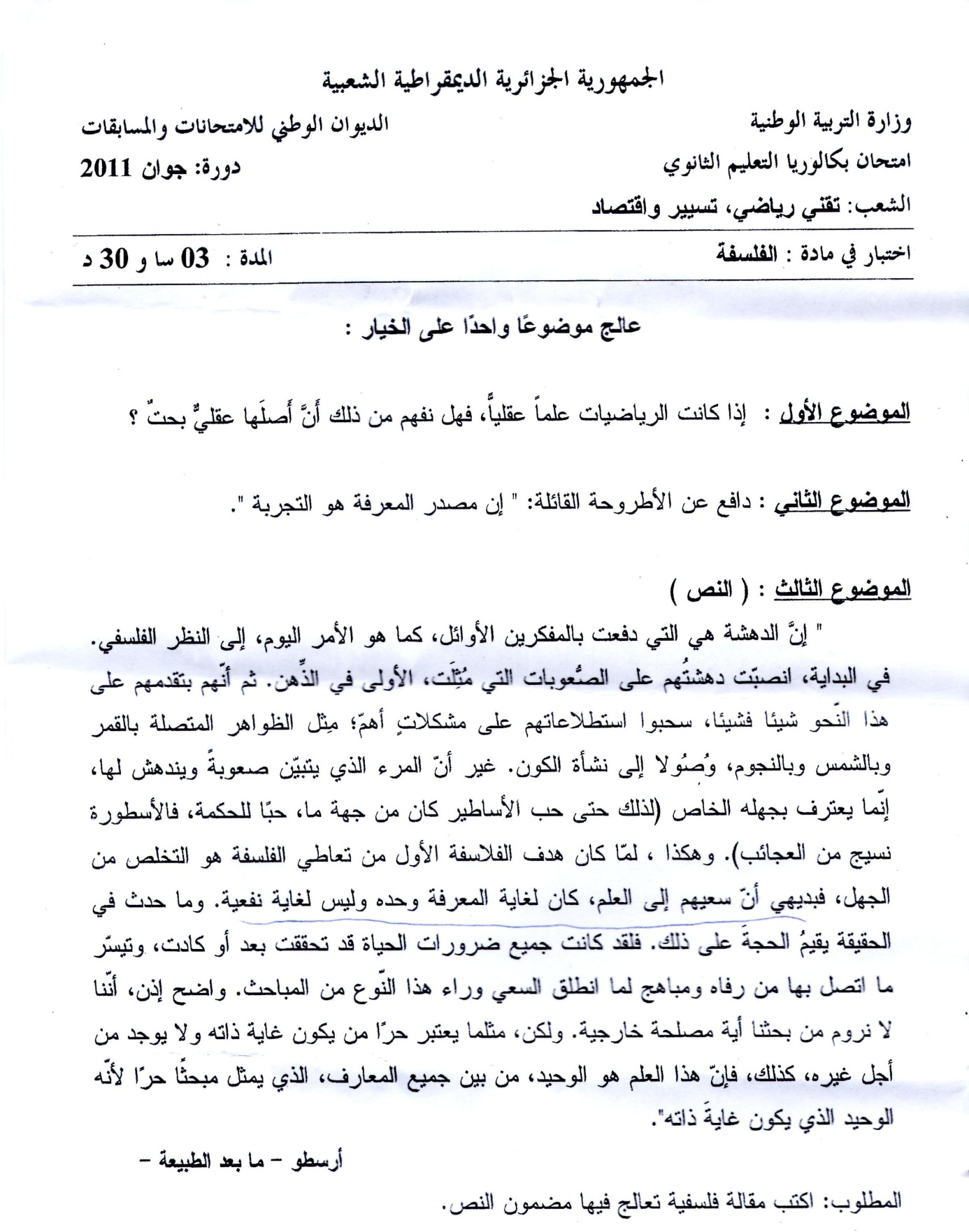 